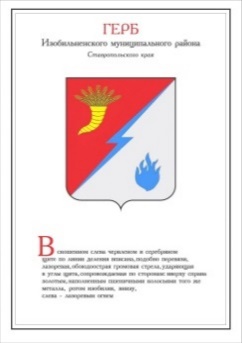 ПОСТАНОВЛЕНИЕПРЕДСЕДАТЕЛЯ ДУМы ИЗОБИЛЬНЕНСКОГО городского округа СТАВРОПОЛЬСКОГО КРАЯ05 апреля 2018 года                        г. Изобильный                                          №14О перечне должностей муниципальной службы, замещение которых налагает на гражданина, замещавшего должность муниципальной службы, ограничения при заключении им трудового и (или) гражданско-правового договора после увольнения с муниципальной службы(с изменениями, внесенными постановлением председателя Думы ИГО СК от 02.09.2020 г .№ 9)В соответствии со статьей 12 Федерального закона от 25 декабря 2008 года №273-ФЗ «О противодействии коррупции», Указом Президента Российской Федерации от 21 июля 2010 года №925 «О мерах по реализации отдельных положений Федерального закона «О противодействии коррупции»ПОСТАНОВЛЯЮ:1. Утвердить перечень должностей муниципальной службы, замещение которых налагает на гражданина, замещавшего должность муниципальной службы, ограничения при заключении им трудового и (или) гражданско-правового договора после увольнения с муниципальной службы:1.1. В аппарате Думы Изобильненского городского округа Ставропольского края:управляющий делами;начальник отдела по организационному обеспечению деятельности Думы Изобильненского городского округа;заместитель начальника отдела по организационному обеспечению деятельности Думы Изобильненского городского округа – юрисконсульт;консультант;(в абзац пятый внесены изменения постановлением председателя Думы ИГО СК от 02.09.2020 г .№9) главный специалист; ведущий специалист;специалист I категории.1.2. В Контрольно-счетном органе Изобильненского городского округа Ставропольского края:председатель;инспектор.2. Признать утратившим силу постановление главы Изобильненского муниципального района Ставропольского края от 22 апреля 2015 года №9  «О перечне должностей муниципальной службы, замещение которых налагает на гражданина, замещавшего должность муниципальной службы, ограничения при заключении им трудового и (или) гражданско-правового договора после увольнения с муниципальной службы».3. Контроль за выполнением настоящего постановления возложить на управляющую делами Думы Изобильненского городского округа Ставропольского края Пожидаеву Е.И.4. Настоящее постановление вступает в силу со дня его подписания, подлежит официальному опубликованию (обнародованию) и его действие распространяется на правоотношения, возникшие с 01 января 2018 года.А.М. Рогов